1. ​The competition is open to persons over 18 years old with a UK postal address. Only one entry per person.  The competition is only open to Installers and Alarm Receiving Centre (ARC) employees.Page Content2. The Promoter reserves the right to verify the eligibility of entrants and check their identity.3. The prize(s) on offer are those specified on the BT Redcare twitter page. Each entrant can win only one prize.4. The Promoter reserves the right to substitute a prize of equivalent or greater value if this is necessary for reasons beyond its control. 5. Entries must be made by liking and sharing the competition tweet before 5pm on the closing date given on the BT Redcare twitter page.  Entries sent in through agents or third parties will not be entered into the competition.6. The winner[s] will be drawn at random by an independent person on the date given on the BT Redcare Twitter page. Winner[s] will be notified by direct mail on Twitter within 28 days of the draw date given on the BT Redcare Twitter page.7. The prizes are not transferable.  8. A list of prize winners (first and last name and county only) may be obtained by written request by sending an SAE to BT Redcare Marketing Team, Faraday Building, 1 Knightrider Street, London, EC4V 5BT within 28 days of the closing date.9. Your personal details will be retained for the purpose of the competition and will not be processed for any other purpose. For more information please see BT’s Privacy Policy at: https://www.productsandservices.bt.com/privacy-policy/10. No cash alternative will be offered and prizes are non-transferable. 11. The Promoter reserves the right to re-draw the winner if they cannot be contacted within a reasonable period of time (to be established at the Promoters sole discretion) and the right to disqualify any entrant or select alternative winner(s) in the event that it believes that any entrant has contravened these Terms and Conditions. 12. Submitting an entry to this competition is deemed to be acceptance by the entrants of these Terms and Conditions. The Promoter reserves the right to alter, amend or foreclose this competition without prior notice in the event that unforeseen circumstances make this unavoidable.13. The Promoter accepts no responsibility for any loss, damage, injury or disappointment suffered by any entrant resulting from entering this competition or by the entrant’s acceptance of the prize, or any damage to any entrants or other person’s computer or mobile phone equipment as a consequence of downloading any material relating to this promotion.14. The entry may not contain libellous, sexually explicit, disparaging or other inappropriate content. No entry may contain unlawful, obscene or objectionable material. The Promoter also reserves the right at any time during the competition to remove or disqualify you when it believes in its sole discretion that you have: (i)	infringed any third party's copyright; 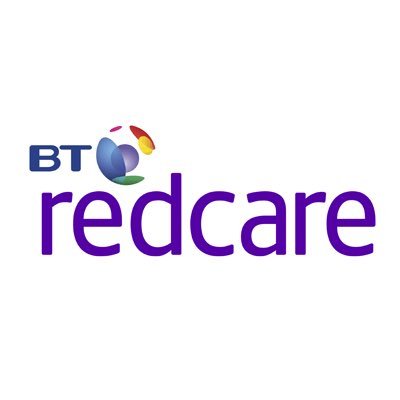 (ii)	have not complied with these Terms and Conditions; (iii)	failed to obtain the necessary consents as set out in these terms and conditions.15. All entries must be the independent and original creation of the entrant and you must have obtained the necessary permissions for the inclusion of copyrighted images (if any) within the entry. The survey entry must not infringe the rights of privacy and publicity, copyright, trademarks or intellectual property rights of any person or organisation. 16. If you use any material or elements in the entry which are subject to the rights of a third party, you must obtain prior to submission of the entry, the necessary consents from such party to enable the Promoter to use and showcase the entry. Such consent(s) shall be at your expense. A non-exhaustive list of such material or elements include: name, likeness of any person and/or audio-visual material which you do not own.17. You agree that the Promoter shall not be liable for any claims, costs, liabilities, damages, expenses and losses arising out of (i)	the Promoter’s use of your entry; (ii)	your participation in the competition; (iii)	technical failures of any kind including but not limited to problems or delays arising from software or equipment malfunctions or computer viruses; (iv)	any events outside the Promoter 's reasonable control. Nothing in this clause shall be construed to exclude or limit the Promoter's liability for death or personal injury caused by negligence or any other liability which by law cannot be excluded or limited.18. This promotion is governed by the laws of England and Wales.19. The Promoter is British Telecommunications plc, 81 Newgate Street London EC1A 7AJ. Registered in England No. 18000000.